الممــلكة العربية الســــعودية       			                                                                                                                                                             التاريخ :     /      /  1445 هـ . 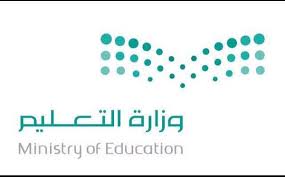          وزارة التــــــعليــــــــــم          			                                                                                                                                                            المـادة   :    فيزياء (3-1 )   . إدارة التعليم بمنطقة الباحة – مكتب تعليم 								            الصــــف  : الثالث الثانوي- عام .  ثانوية        				                                                                                                                                                            الزمـــن  :   ثلاث ساعات .السؤال الأول :  ب -  من خلال الشكل التالي اوجد مكان تكون الصور بالرسم  مع ذكر نوع الصورة  :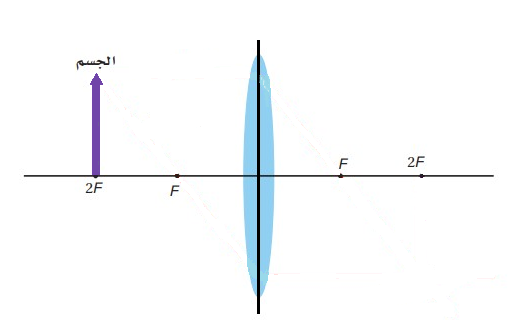 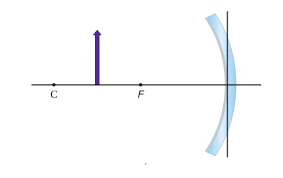 جـ -  أجب عن كل فقرة بما هو مطلوب منك  :  					     ..............................................................................................................................................من خصائص الموائع ....................................................................................................................................................................................................................................................................................................................عدد انواع التداخل لموجتين او اكثر ................................................................................................................................السؤال الثاني : السؤال الثالث :  حل المسائل التالية  						 كل فقرة بدرجتين أسئلـــة الاختبــــار النــهائـــي الفـــــصـل الــــدراســــي  الأول       -     الدور الأول   -    لعام 1445 هـأسئلـــة الاختبــــار النــهائـــي الفـــــصـل الــــدراســــي  الأول       -     الدور الأول   -    لعام 1445 هـأسئلـــة الاختبــــار النــهائـــي الفـــــصـل الــــدراســــي  الأول       -     الدور الأول   -    لعام 1445 هـأسئلـــة الاختبــــار النــهائـــي الفـــــصـل الــــدراســــي  الأول       -     الدور الأول   -    لعام 1445 هـأسئلـــة الاختبــــار النــهائـــي الفـــــصـل الــــدراســــي  الأول       -     الدور الأول   -    لعام 1445 هـأسئلـــة الاختبــــار النــهائـــي الفـــــصـل الــــدراســــي  الأول       -     الدور الأول   -    لعام 1445 هـأسئلـــة الاختبــــار النــهائـــي الفـــــصـل الــــدراســــي  الأول       -     الدور الأول   -    لعام 1445 هـأسئلـــة الاختبــــار النــهائـــي الفـــــصـل الــــدراســــي  الأول       -     الدور الأول   -    لعام 1445 هـأسئلـــة الاختبــــار النــهائـــي الفـــــصـل الــــدراســــي  الأول       -     الدور الأول   -    لعام 1445 هـأسئلـــة الاختبــــار النــهائـــي الفـــــصـل الــــدراســــي  الأول       -     الدور الأول   -    لعام 1445 هـأسئلـــة الاختبــــار النــهائـــي الفـــــصـل الــــدراســــي  الأول       -     الدور الأول   -    لعام 1445 هـاسم الطالباسم الطالبرقم الجلوسرقم الجلوسرقم الجلوسالدرجة رقماالدرجة كتابةدرجة فقط اسم المصححاسم المصححالتوقيعاسم المراجعاسم المراجعالتوقيعالدرجة رقما3030الدرجة كتابةدرجة فقط أ -   أختر الاجابة  الصحيحة مما يلي :أ -   أختر الاجابة  الصحيحة مما يلي :أ -   أختر الاجابة  الصحيحة مما يلي :أ -   أختر الاجابة  الصحيحة مما يلي :أ -   أختر الاجابة  الصحيحة مما يلي :12345678ا -  ضع علامة ( √) أمام العبارات الصحيحة وعلامة (X ) أمام العبارات الخاطئة فیما یلي:                                  كل فقرة بنصف درجة ا -  ضع علامة ( √) أمام العبارات الصحيحة وعلامة (X ) أمام العبارات الخاطئة فیما یلي:                                  كل فقرة بنصف درجة ا -  ضع علامة ( √) أمام العبارات الصحيحة وعلامة (X ) أمام العبارات الخاطئة فیما یلي:                                  كل فقرة بنصف درجة 12345ب –    اختر من المجموعة A ما يناسبها في المجموعة B  :                                                                                  كل فقرة بنصف درجةب –    اختر من المجموعة A ما يناسبها في المجموعة B  :                                                                                  كل فقرة بنصف درجةب –    اختر من المجموعة A ما يناسبها في المجموعة B  :                                                                                  كل فقرة بنصف درجةب –    اختر من المجموعة A ما يناسبها في المجموعة B  :                                                                                  كل فقرة بنصف درجةب –    اختر من المجموعة A ما يناسبها في المجموعة B  :                                                                                  كل فقرة بنصف درجةالمجموعة    Aالمجموعة    Aالمجموعة     Bالمجموعة     B12345